Healthy Homes Initiative Outcomes Evaluation Service: Initial analysis of health outcomesInterim Report7th August 2019Authors: Nevil Pierse, Maddie White, Lynn Riggs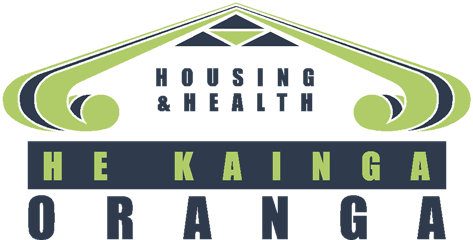 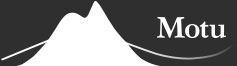 Acknowledgements To all of the HHI providers: ka nui te mihi ki a koutou katoa, a huge thanks to you all.Executive SummaryIntroductionThe purpose of this evaluation is to determine whether the Healthy Homes Initiative (HHI) programme has improved health and social outcomes for families who have taken part, and if it offers value for money. The aim of the HHIs is to increase the number of children living in warm, dry and healthy homes and to reduce avoidable hospitalisations and ill health due to housing-related conditions. The HHIs were established between December 2013 and March 2015 and cover 11 District Health Boards. Initially, the HHIs targeted low-income families with children at risk of rheumatic fever living in crowded households. The programme was expanded in 2016 to focus on warm, dry and healthy housing for low-income families with 0 to 5 year old children and pregnant women. The analysis detailed in this interim report of the HHI Outcomes Evaluation only includes a one-year follow-up period for the referred child after the HHI referral and after all interventions have been completed. The next phase will use more detailed data including controlling for specific interventions received by each referral, a bigger sample size of referrals, additional methodologies to capture benefits for the four target populations and other household members, as well as longer follow-up periods. Methodology4,093 referrals with a primary client identified in each case met initial eligibility criteria for this interim analysis and were provided for this analysis by HHI providers. Figure 1 demonstrates how the smaller evaluation sample population of 1,608 referrals was selected from these for this interim analysis. Figure 1: Evaluation sample population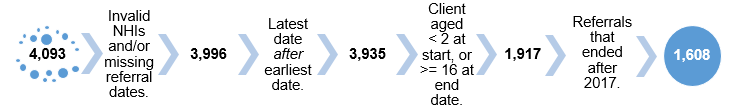 For each referral, data were used from the two years either side of when the whānau engaged with an HHI provider to improve their home environment. Any events for the referred child within the ‘intervention’ period (between earliest and latest intervention dates) were excluded. Hence, the results are based on comparing health outcomes for the referred child in the one-year follow-up period to health outcomes in the year prior to the intervention.The evaluation methodology has taken into account the way that children tend to need fewer medical interventions as they age, as well as the fact the hospitalisations observed for the evaluation sample prior to the HHI intervention are likely to be higher than would otherwise be expected because an eligibility criteria for referrals for two of the HHI target populations is a prior hospitalisation for a housing sensitive hospitalisation. This effect (selection bias) has been accounted for in these estimations.  Evaluation sample populationThe evaluation sample population was young, with over 40% of the children aged 2 to 5. They were more likely to be Māori (55.2%) or Pacific (36.6%) than the general population. Nearly half of the households lived in Housing New Zealand homes and 38% lived in private rentals. Results: Hospitalisations Based on this analysis, it is estimated that there were 160.78 fewer hospitalisations in the sample population using only the year immediately following each referrals intervention period. Extrapolating to all of those involved in HHI, there were 1,533 prevented hospitalisations directly attributable to the programme.On average, hospitalisations in the year after the intervention were less costly and shorter in duration than those prior. After adjusting for age and selection bias, the average hospitalisation post-intervention was 0.69 nights shorter and $541 less costly. Results: GP Visits and pharmaceutical dispensingsAfter controlling for age, it is estimated that there were 990.17 fewer GP visits in the sample population and 9,443.28 prevented GP visits directly attributable to the programme.It is also estimated that there were 921.17 fewer pharmaceutical dispensings in the sample population and 8,784.09 fewer dispensings directly attributable to the programme after controlling for age. The age effect in this analysis was considerable. Results: Costs and BenefitsThe costs for this initial analysis are primarily related to staffing costs for delivering the programme. These costs are estimated by the Ministry of Health at $1205 per family. As at 30 Dec 2018 - there were 15,330 eligible referrals received, and 10,326 families had been assessed and completed a housing intervention plan. The total estimated programme cost to the Ministry of Health was therefore $19,173,581. Using the average cost of a hospitalisation at the time, the 1,533 hospitalisations prevented in the year after the HHIs would have cost approximately $6.3 million. Moreover, the reduction in severity of the hospitalisation is estimated to avert costs of $3.3 million in the earliest year post-intervention. The total averted hospitalisation costs attributable to the HHI is therefore $9.9 million. Using the cost per visit from Treasury’s CBAx Tool of $80, the expected costs averted is $755,440 for the 9,443 GP visits prevented by the programme. For pharmaceutical dispensings, the costs averted are estimated at $8.45, which amounts to costs averted of approximately $74,225 in the earliest year post-intervention. Table 1: Health Care Costs Averted by the Healthy Homes InitiativeNote: All costs are extrapolated out using prevented healthcare events in a single year after intervention.In total, the HHI programme is expected to avert approximately $30 million in costs over a 3-year period. Using the programme cost of approximately $18.5 million, the expected return on investment would be realised in Year 2 of the programme. This analysis only includes the direct medical costs averted for the referral child and does not include other potential benefits. For example, it is expected that these children would be absent from school less often and that their parents would also be absent from work less often.Future researchThe more detailed extension to this evaluation of the HHIs will capture a broader range of outcomes across a more representative sample of referrals that will inform future developments in the delivery of housing and health interventions. For the second phase of this HHI Outcomes Evaluation, a larger number of HHI referrals will be able to be included in the evaluation as the analysis will control for specific interventions received by individual referrals. This data will be placed in the Integrated Data Infrastructure (IDI), which will also enable a broader range of outcomes (social, as well as health) to be captured for the primary child referred, as well as other household members. Use of the IDI will allow a control population to be identified, which will ensure that a wider range of HHI referrals across different target populations (including 0-2 year olds) can be included in the evaluation. This will also ensure that appropriate adjustments for effects such as age and selection bias are made once again. ConclusionAs at December 2018, the Healthy Homes Initiative (HHI) programme has received 15,330 eligible referrals and delivered over 40,000 interventions to low-income households. These are estimated to have resulted in 1,533 fewer hospitalisations, 9,443 fewer GP visits and 8,784 fewer filled prescriptions in the first year after the programme’s intervention. The savings to the health care system due to these reductions are estimated to be approximately $10.4 million. In total, the HHI programme is expected to avert approximately $30 million in health care costs over a 3-year period. The return on investment is expected to be less than two years. This initial analysis is based only on outcomes from the first year after intervention and only for the referred child. In reality, the benefits will be realised by all household members, and are likely to be long term. Restricting ourselves to just the major health effects for one child per household underestimates the effects of the HHIs. Introduction to the HHI Outcomes EvaluationThe purpose of the Healthy Homes Initiative (HHI) Outcomes Evaluation is to determine whether the HHIs have improved health and social outcomes for families who have taken part, and whether the programme offers value for money.  The evaluation is co-funded by the Ministry of Health, Housing New Zealand (HNZ) and the Ministry of Housing and Urban Development (MHUD). The findings from this evaluation will inform and enable cross agency efficiencies in the HHI process to support health, social and wellbeing outcomes.The HHI providers identify eligible families, undertake a housing assessment and then work across agencies to facilitate access to a range of interventions to create warmer, drier, healthier homes. At 30 December 2018, 15,330 referrals have been made to the HHIs and over 40,000 interventions have been provided to families. A process evaluation of the HHIs was completed in May 2018.  Overall, the evaluation found that the HHIs are exceeding or meeting expectations in all key areas and a number of opportunities across agencies were identified to strengthen the model’s effectiveness.   This is a staged evaluation, with this report on an interim analysis including an overview of health outcomes and indicative savings to the health sector in the first year after HHI service for the referred child only. The next phase will extend this evaluation of outcomes to also include social benefits in addition to health benefits. That evaluation will build on this interim analysis in a number of ways: it will use a bigger sample size of referrals to HHI providers additional methodologies that will use controls to allow benefits across each of the four HHI target populations to be captured, and longer follow-up periods for the primary child referred, as capturing benefits for other household members that are not currently included. More detailed data from providers on specific interventions that have been received by each intervention will also allow the evaluation to include an investigation of the relative impacts of different interventions. Bringing this data into the IDI will ensure the evaluation can consider a wider range of health, wellbeing, and social outcomes that the multifaceted approach of the HHIs is designed to support.Background to the HHIsThe aim of the HHIs is to increase the number of children living in warm, dry and healthy homes and to reduce avoidable hospitalisations and ill health due to housing-related conditions.   The HHIs were established between December 2013 and March 2015 and cover 11 District Health Boards (DHBs) with high incidence of rheumatic fever (including Auckland, Waitematā, Counties Manukau, Northland, Waikato, Hutt Valley, Capital & Coast, Lakes, Bay of Plenty, Hawke’s Bay and Tairāwhiti). Initially, the HHIs targeted low-income families with children at risk of rheumatic fever who were living in crowded households. The breadth of the programme was expanded in 2016 to focus more broadly on warm, dry and healthy housing for low-income families with 0 to 5 year-old children and pregnant women. The expanded eligibility criteria include: 0-5 year olds hospitalised with a specified housing-related indicator condition; families with children aged 0-5 years old with at least two of the social investment risk-factors; or pregnant women and newborn babies. The HHI providers identify eligible families, undertake a housing assessment and then work with agencies and other partners to facilitate access to a range of interventions to create warmer, drier, healthier homes. These interventions include insulation, curtains, heating sources, minor repairs and support with private/community/social housing relocations, as well as a wide range of other housing-related interventions or other referrals on to health and social agencies. They also provide information to families about practices to help keep a house warm and dry, and to reduce risks associated with household crowding.Since the inception of the HHIs, the Ministry has worked closely with key government agencies, such as HNZ, the Ministry of Social Development (MSD), the Energy Efficiency and Conservation Authority (EECA), the Ministry of Business, Innovation and Employment (MBIE) and the Ministry of Housing and Urban Development (MHUD), to improve and streamline processes (or to develop new ones) for families most in need. As at 30 December 2018, 15,330 referrals have been made to the HHIs and over 40,000 interventions have been provided to families. MethodologyData sourcesReferral data HHIs provided data to the evaluation team for HHI referrals to their service that met the criteria outlined in Table 1.Table 1: Referral criteriaThe HHI providers supplied the NHIs (of both the primary client and household members, where available), earliest date of earliest intervention and the date of latest intervention. Additional information requested was the tenure of the property assessed and whether the referral met the rheumatic fever or 0-5 eligibility criteria.The earliest intervention date refers to the earliest date that any intervention was delivered to a whānau. The date of housing assessment is when assessors provide the household with key messages for healthy homes behaviour and/or a mould kit. The latest date of intervention is the date after which there was no substantial engagement with the whānau in terms of delivering any further interventions. Many providers continue to keep clients on their books in an attempt to get needed interventions no matter the time delay. For the analysis it has been assumed that the latest date provided for each referral represented the end of substantial HHI engagement of a whānau for a given referral. By the end of January 2018, all information had been supplied by providers in eight of the nine regions to an independent statistician. This ensured the study statisticians did not see any unencrypted NHIs, in accordance with the granted HDEC ethics.  The data was checked for validity of NHIs and made more complete where possible in direct consultation with providers.National collections data on health outcomes All NHIs were then encrypted by the New Zealand Health Information Systems (NZHIS) and matched with the National Minimum Dataset (NMDS) of publicly funded hospital discharges and Pharmaceutical Collection of all community pharmaceutical dispensings. The hospitalisations and pharmaceutical dispensings data covered the period 2012 to 2018. Records were restricted to all those valid NHIs received from providers as either the primary client or as a household member.Programme cost data The indicative programme cost data (based on the Funding Model Review completed in 2018 ) of $1205 per family was provided by the Ministry of Health, and this has been used to inform the analysis of costs and benefits. It is important to note that this does not include the costs associated with provision of some of the interventions. These costs are more often met through donations of funds or time, or other programmes.  Sample descriptionIn total, 4,093 referrals with a primary client identified in each case met initial eligibility criteria for this interim analysis and were provided for this analysis by HHI providers. A number of referrals also had at least one associated household member’s NHI; these other household members were not included in the sample for this evaluation of health gains because this level of data collection was relatively uncommon. Referrals were then selected where the primary client referred could be linked to health records, had dates provided for both the beginning and end of their HHI referral engagement (i.e. receiving interventions), had a full year before and after intervention start and end dates to evaluate health records across, and were within a suitable age range. For this analysis, the data was therefore specifically restricted to:Referrals whose interventions had been finished by the end of 2017 (i.e. intervention end date no later than 31st December 2017). This was in order to allow for a full year post-intervention to be observed with available health data, which was available for records only up until 31st December 2018.Referrals where the primary client referred was aged between 2 and 15 years old at the time of the earliest intervention. This was in order to exclude birth and early-life related hospitalisations in those aged 0-1 in the year before HHI intervention. The flowchart below (Figure 1) demonstrates how the evaluation sample population of 1,608 referrals was selected from the initial group of 4,093 referrals supplied by the HHI providers. Figure 1: Evaluation sample populationMethodsEvent definitionsHospitalisation: Each line entry in the hospitalisation database is taken as an individual hospitalisation. This means that transfers between hospitals (or occasionally, wards) as well as discharge and same-day readmission as separate hospitalisations have been counted separately. These events are rare. The cost weights were used to estimate the cost of hospitalisations and the length of stay to estimate the number of nights spent in hospital.GP visit: Records from the Pharmaceutical Collection were used as a proxy for GP visits. A visit to a family doctor for a child is assumed to have occurred with each unique day a non-repeat dispensing is recorded. Hence, each child is limited to one GP visit per day. The cost of a GP visit to the Government was estimated using from the Treasury CBAx Tool.  Pharmaceutical dispensing: Pharmaceutical items dispensed is a count of the number of dispensings (type of item) from a script filled at community pharmacists. This includes repeat prescriptions.  The average cost of a prescription was estimated using the average 2017 cost of a pharmaceutical prescription for housing-related conditions for all children in New Zealand less than 15 years.There are four types of hospitalisation events that are discussed in the remainder of this document. Hospitalisation: all-cause hospitalisations, for any condition. The total number of hospitalisations averted is used for the final estimates of hospitalisations prevented that can be attributed to the HHIs.Housing-sensitive hospitalisation (HSH): these are also referred to as the ‘indicator’ conditions in the eligibility criteria for two out of the four target groups for HHI referrals. Potentially attributable to the home environment (PAHHE) hospitalisation:  This is a broader range of conditions identified as being related to the home environment. Events that are PAHHE but that are not considered HSH have been used in the process of estimating selection bias for the analysis of hospitalisations averted in the year post-intervention across all referrals that can reasonably be attributed to the HHIs.Unit of analysisThe unit of analysis is the HHI referral. Most children were referred to an HHI provider only once. However, in rare cases (generally when the family moved), there would have been multiple HHI referrals for the same child. All referrals were included and counted as separate units in the analysis in these cases because of the different timeframes relevant for each referral. These timeframes, or ‘observation periods’ are explained further below.  For each referral, the time between that referral’s earliest intervention date and latest intervention date was considered the intervention period, or ‘intervention’. On average across all 1,608 HHI referrals in the evaluation sample population, the latest intervention was 0.4 years (or almost 5 months) after the earliest intervention. Analytical approach For each referral, we therefore had data from two periods either side of when the whānau of that referred child were engaged with an HHI provider to receive interventions to improve their home environment. This is pre-post data and is treated accordingly: the number of events happening in the year either side of this ‘intervention’ period were used to obtain counts of both ‘pre-intervention’ and ‘post-intervention’ health events on a referral-by-referral basis. The ‘pre-intervention’ period was considered as the year immediately before each referral’s ‘intervention start’ date. The ‘post-intervention’ period was the year immediately after the latest intervention date provided for each referral. Figure 2 details these observation periods to obtain the necessary pre-/post-intervention counts for three hypothetical HHI referrals that we might expect in the evaluation sample population of 1,608. Figure 2: Example of analytical approach for three hypothetical HHI referrals over time period of available health outcomes data (2012-2018). Referral 1: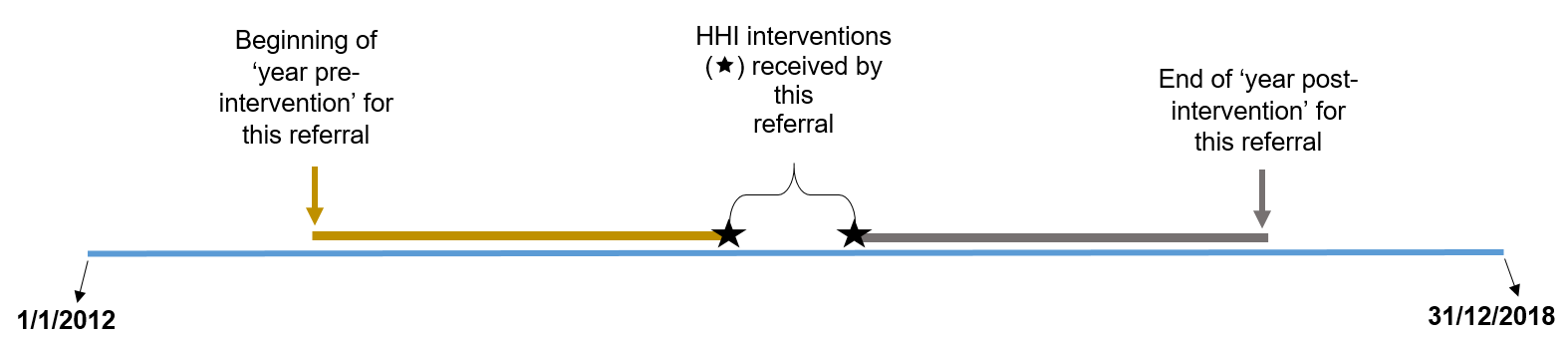 Referral 2: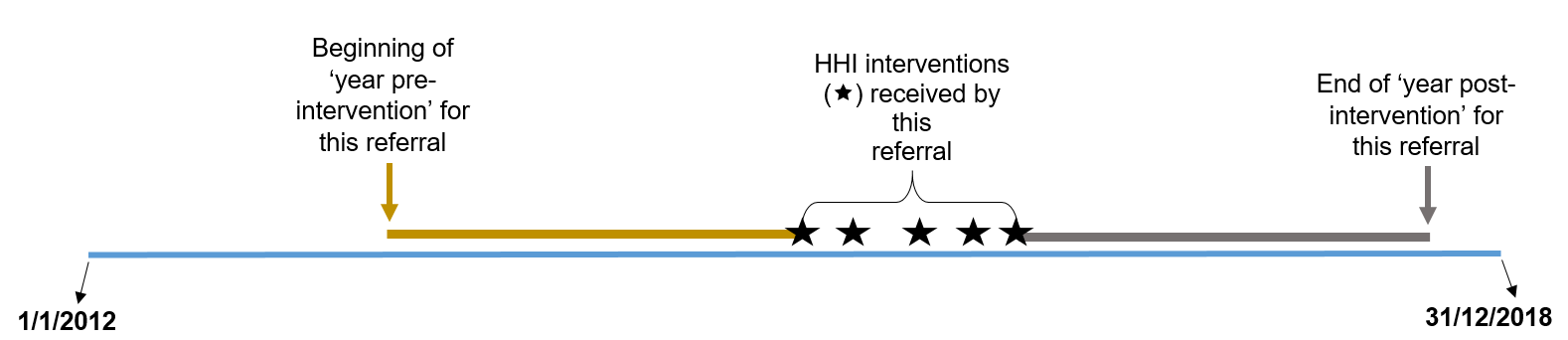 Referral 3: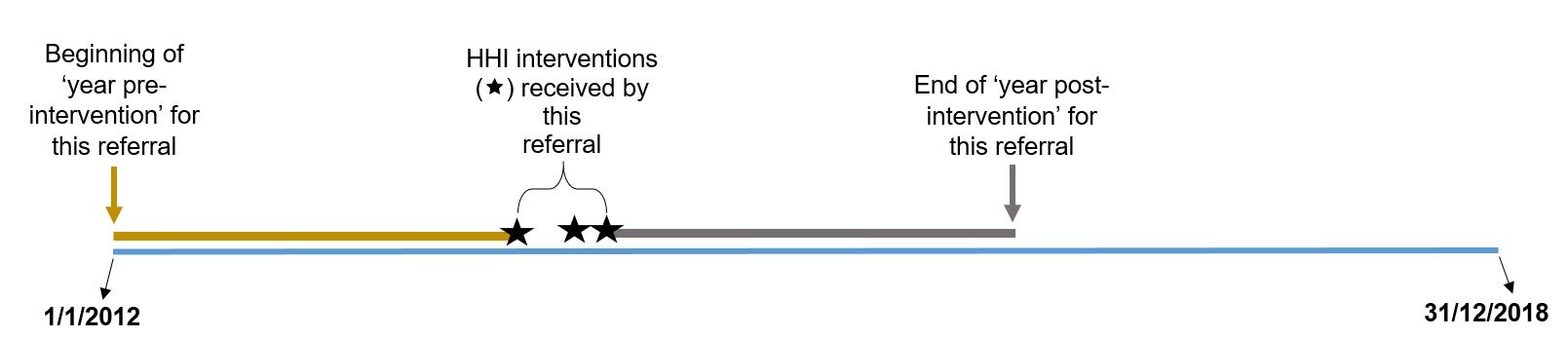 For each analysis of the three health events (hospitalisations, GP visits and pharmaceutical dispensings) the difference between the number of events happening in the post-intervention period with regards to the pre-intervention period was found on a referral-by-referral basis. Any events that happened for the referred child between the earliest and latest intervention dates of their referral (i.e. within the ‘intervention’ period of the HHI referral) were excluded. This comparison of the number of events that occurred for each referral in the ‘year post-intervention’ compared to the ‘year pre-intervention’ allowed for estimation of what reduction in the number of events (hospitalisations, GP visits, pharmaceutical dispensings) was attributable to the HHI programme. This was found first for all referrals in the evaluation sample population, and the estimated number of events averted per referral were then used to obtain estimates of health gains across the wider population of HHI referrals received across all providers. These are referred to as ‘averted’ or ‘prevented’ events throughout the remainder of this document.Adjustments for known effects that might led to overestimation of this difference (age effect, and selection bias in the ‘pre-intervention’ counts for hospitalisations) were adjusted where appropriate to obtain estimates of a health effect likely attributable to the HHI across each of the three key health outcomes: hospitalisations, GP visits, pharmaceutical dispensings. These adjustments are described below. Corrective adjustmentsTo improve the reliability of estimates of any differences in the post-intervention periods compared to the pre-intervention periods attributable to the HHI, methods were established to control for known biases present in Before-After analyses of this kind. An explanation of these effects and rationale for addressing them are explained below. Aside from the HHI programme effect, age effect, and the selection bias operating in the pre-intervention observed counts there are unlikely to be any other systematic effects in the before and after comparison for hospitalisations. Therefore, we can estimate a programme-attributable change in hospitalisations by adjusting the necessary pre-intervention/post-intervention counts for the estimated age and selection bias effects. For hospitalisations, each of these effects was adjusted for. For GP visits and pharmaceutical dispensings, the only corrective adjustment done was for the estimated age effect; it was assumed there was no selection bias operating across these events because they were not entry criteria into the HHI. This meant that any difference between the post-intervention and pre-intervention observation periods for these events was considered entirely attributable to the HHI.Age effect: each child in the evaluation sample population will be systematically older in the post-intervention period compared to their pre-intervention period. This aging is by one year plus the time difference between their earliest and latest intervention and it has the effect of naturally decreasing the number of hospitalisations that a child has, independent of any potential effect of the HHI. The size of this effect was estimated from a linear model by regressing age at the start of each observation period (year pre-intervention, year post-intervention) and whether this observation period was pre-post against the number of hospitalisations observed in the period. This was done for each of the health outcome analyses (hospitalisations, GP visits, and pharmaceutical dispensings). Selection bias: One of the eligibility criteria for two out of the four HHI target groups is hospitalisation because of an HSH indicator condition. As a result of this eligibility criteria having the effect of selecting children into the evaluation sample population, decreases in the pre-post number of hospitalisations in the evaluation sample population look more pronounced than what can actually be reasonably attributed to the effect of the HHI because the evaluation sample population has an elevated level of HSH (and hospitalisations, more generally) compared to what we would otherwise expect in an underlying population of children of interest. It is important to adjust for this effect so as to not overestimate the potential effect of the HHI in preventing hospitalisations.In order to estimate the amount of selection bias pre-post comparisons of hospitalisations, a staged analysis was done that found pre-post estimates across different types of hospitalisation events. The effect of the HHI was first estimated in preventing hospitalisations that were PAHHE hospitalisations but not also HSH. Selection bias was not considered to be operating in this group of hospitalisations in any substantial way because although they are housing-related conditions, PAHHE hospitalisations are not indicator conditions for any of the HHI eligibility criteria. Any effect then observed in the analysis of HSH-only hospitalisations that was in excess of the HHI effect estimated initially was therefore believed to be due entirely to selection bias. This estimation of bias in pre-intervention counts of HSH was finally used to adjust the observed count of pre-intervention hospitalisations (see Tables 2-4). Estimating uncertaintyIn order to measure how uncertain our estimates were, we used a repeated sampling method (bootstrap sampling). Bootstrap sampling is generally useful for estimating the distribution of a statistic (e.g. mean, variance) without using normal theory (e.g. z-statistic, t-statistic). Bootstrap comes in handy when there is no analytical form on normal theory to help estimate the distribution of the statistics of interest, since bootstrap methods can apply to most random quantities, e.g. the ratio of variance and mean.Results: Health outcomesThe evaluation sample population was young with over 40% of the children aged 2 to 5. They were more likely to be Māori (55.2%) or Pacific (36.6%) than the general population. Nearly half of the households lived in HNZ homes and 38% in private rentals; owner-occupied housing amongst these referrals was relatively rare (10%). Table 1 summarises these results.Table 1: Characteristics of evaluation sample population. The earliest intervention date across all referrals in the evaluation sample population was in January 2014, and the latest intervention date for referrals was December 2017. The median date of latest intervention was October 2016. Hospitalisations The HHI programme is expected to make the biggest difference in diseases that are PAHHE. For the subset of these conditions that are not also HSH, there should be no selection bias operating. In Table 2, the age-adjusted ratio of pre-intervention/post-intervention hospitalisations is found for only this group of conditions. This ratio of 1.48 is used in the calculation of selection bias (Table 3) to adjust the observed pre-intervention count of all-cause hospitalisations for bias (Table 4). Table 2:  Estimating the effect of the HHIs on hospitalisations that are on the PAHHE list but not on the HSH list.Children hospitalised with HSH diseases were a key target group for the HHI and made up the majority of referrals. In Table 3, we calculate how many excess HSH we had in the study population relative to the PAHHE not HSH group. These 228.96 hospitalisations are our estimate of the selection bias. This has been used to adjust calculations of the effect attributable to the programme across all hospitalisations in Table 4 to obtain the final estimate of reduction in hospitalisations in pre-post period attributable to the HHIs.Table 3: Estimating the bias in HSHWe use the effect of age and the selection bias calculated above (228.96) to adjust the observed before number of hospitalisations and calculate the average difference in the year following the intervention across all referrals. This allows us to estimate the number of prevented hospitalisations attributable to the programme in the 12 months following the intervention in the sample (160.78) and hence in the wider population of all referrals received by HHI providers (1,533).Table 4: Estimating the effect of the HHI on all cause hospitalisations GP Visits Table 5 estimates the number of GP visits avoided in the 12 months following the intervention in the sample (990.17) and the total number in the wider population of HHI referrals when extrapolated out (9443.28).Table 5: GP VisitsPharmaceutical dispensingsTable 6 estimates the number of pharmaceutical dispensings avoided in the 12 months following the intervention in the sample at 990.17.  Extrapolated out to the wider population, the rate calculated amounts to 9443.28 pharmaceutical dispensings fewer in the post-period. There was a very large correction due to an age effect in this analysis.Table 6: Pharmaceuticals dispensedResults: Costs and BenefitsThe programme costs for this initial analysis are primarily related to staffing costs (including overheads) for delivering the programme, with the lion’s share of these costs funded by the Ministry of Health but with some contributions by the District Health Boards. These costs are estimated at $1205 per family, and for the 15,330 families served by the programme through December 2018, the total programme costs are therefore estimated to be $19,173,581. These programme costs do not cover all the costs of programme.  Specifically, the costs of providing some of the interventions (e.g., the cost of providing heaters or installing insulation) beyond these staffing costs is not included because there was insufficient information about the number of families that received each intervention or about the total value of all the interventions provided. Hence, it was not possible to calculate the costs associated with the provision of these interventions.     To estimate the value of the benefits of the program, the number of hospitalisations, GP visits, and pharmaceutical dispensings prevented by the programme (Tables 4-6) were used to calculate the associated costs averted by the programme.  After adjusting for age and selection bias, the programme is estimated to have prevented 1,533 hospitalisations, 9,443 GP visits, and 8,784 pharmaceutical dispensings. Hospitalisations, on average, after the intervention were less costly and shorter in duration than those prior to the intervention.  After adjusting for age and selection bias, the average hospitalisation post-intervention was 0.69 nights shorter (CI: 0.346-1.191) and $541 less costly (CI: 9.84-1,073) than hospitalisations in the year prior to the intervention. These reductions are considered to be attributable to the programme.  The associated health care costs averted by the programme are shown in Table 7. Using the average cost of a hospitalisation post-intervention, the 1,533 hospitalisations prevented would have cost approximately $6.3 million in the earliest year post-intervention, and hence, these costs were averted because of the HHI programme. Those hospitalisations that did occur post-intervention for the referral child were less severe. This reduction in severity is estimated to avert costs of $3.3 million in the earliest year post-intervention. Using the cost per visit from Treasury’s CBAx Tool of $80, the expected costs averted is $755,440 for the 9,443 GP visits prevented by the programme. For pharmaceutical dispensings, the costs averted are estimated using the average 2017 cost of a prescription for housing-related conditions for all children in New Zealand less than 15 years old. The cost per dispensing is estimated at $8.45, which amounts to costs averted of approximately $74,225 in the earliest year post-intervention.  Given that the costs of the programme span multiple years, the costs averted by the programme have been estimated beyond the earliest year post-intervention for comparability. It is expected that the programme will continue to yield benefits for several years after the invention has been provided.  It is assumed that the programme is as effective in future years (years 2 and 3 post-intervention) as it was in the earliest year post-intervention, though Appendix E provides alternative analyses using different assumptions about the continued effectiveness of the programme. The costs averted in years 2 and 3 post-intervention are discounted using a rate of 6 percent as recommended by Treasury and are shown in Table 7.  Table 7:  Health Care Costs Averted by the Healthy Homes InitiativeIn total, the HHI programme is expected to avert approximately $30 million in costs over a 3-year period. Using the programmatic cost of approximately $18.5 million, the expected return on investment would be realised in Year 2 of the programme. There are a number of assumptions underlying these estimates.  Hence, robustness checks are provided in Appendix E.  This analysis only includes the direct medical costs averted for the referral child and does not include other potential benefits.  For example, it is expected that the health gains would mean that these children are absent from school less often and that their parents are also absent from work less often.  For example, the reduction in nights spent in hospital attributable to the programme (approximately 7,510 due to both hospitalisations prevented and the reduction in severity) should represent a substantial reduction in absenteeism as well as an improvement in wellbeing for children and parents alike.  Moreover, the 9,443 GP visits prevented would be expected to further reduce absenteeism for both parents and children as they do not need to take time out of work and school to visit the doctor.    DiscussionThe results show that the HHI appears to be making a difference to the health of the children referred to them. After adjusting for age and bias effect where appropriate, we estimate that in the 12 months following the intervention period the average referral had 0.1 fewer hospitalisations, 0.6 fewer GP visits and 0.6 fewer pharmaceuticals dispensed than would have otherwise been the case. Over the 15,330 referrals already seen this means there was a reduction of 1,533 hospitalisations, 9,443 GP visits and 8,784 prescriptions being dispensed. These reductions are expected to result in a savings in direct medical costs of approximately $10.4 million in the earliest year after the intervention and almost $30 million in the earliest three years after the intervention.  With the programmatic costs estimated at $18.5 million, we would expect the costs of the programme to be recouped in the second earliest year, assuming the same effectiveness of the programme in the earliest and second year post-intervention.  Comparison with health effects as identified in other housing intervention studies Comparative studies with which to compare the identified health gains attributable to the HHIs in this interim analysis are difficult given the wide breadth of possible interventions carried out by HHI providers. However, one useful comparison is with the effect of insulation delivered under the EECA: Warm Up Zealand scheme. This programme provided subsidised insulation for low-income families (qualified with a Community Services Card). In a sample of low-income families with children that received retrofitted insulation under this scheme, insulation delivered a reduction of 0.06 hospitalisations per child. Although the EECA scheme only delivered one intervention (insulation), it has been the subject of numerous analyses and this group of families (low income with children) was its most cost effective subgroup for health benefits at 15:1. Given the similarities with the HHI’s target populations, the significant improvement in health outcomes attributable to the HHI as identified in this interim analysis – for example, a reduction of 0.10 hospitalisations per referral - is a very complementary finding.Limitations of analysis Age and selection bias effectsTo estimate effect sizes of the HHI, this study would ideally have had an element of randomisation. However, given the reality of targeted public policy – where only some households would then have received the HHI interventions - this was not the case. We are therefore limited in study design for this interim analysis to a before and after (‘pre-post’) analysis as detailed in this report. This has two predictable biases due to age and selection effects that have been discussed earlier and that we have attempted to account for in the necessary analyses.Age effectAge is an issue because younger children are, on average, hospitalised more often than older children. This means that we need to try and account for this decrease in hospitalisations over time due to aging, so as to not attribute it to the effect of a programme. We have adjusted for the age effect by using a linear model. In this case we have made the assumption that the reduction in the rate of hospitalisation is linear over the ages 2 to 15. The true relationship between age and hospitalisations is an exponential decay curve, therefore the adjustment will underestimate the effect of changes in age for those in the younger groups, and overestimate the effect of changes in age for the older group. It is however an unbiased estimator of the average effect. The overall effect of the age adjustment is reasonably small when compared to the average before and after difference observed. Using the Pharmaceutical Collection data, the evaluation has adjusted for age in each of the analyses to observe any reduction in GP visits and of overall pharmaceutical dispensings. The effect of age on pharmaceutical dispensings was unusually large and resulted in a smaller effect for pharmaceutical than expected compared to the results in both the Hospitalisation and GP analyses.Selection biasThe HHI is a targeted intervention, which also means that there is a selection bias to account for in any comparison of a pre-intervention/post-intervention. The HHI is targeted at low-income families living in unsuitable housing with children who have high health needs. Referral to and acceptance into the HHI programme is partially based on a previous hospitalisation for a limited list of Housing Sensitive Hospitalisations. The fact that such hospitalisations are one of the eligibility criteria for two of the four referral groups creates a selection bias. Specifically, amongst our population of low-income families living in unsuitable housing with children who have high health needs, the programme is more likely to capture families whose children have been hospitalised for these diseases in the 12 months immediately prior to referral. Therefore, the ‘pre-intervention’ rate of hospitalisation seen in our evaluation sample population of referrals is higher than that of the population they are sampled from. This has the effect of making a difference between the observation periods (pre-post) appear larger than what can truly be attributed to the HHI programme itself. In order to estimate how large this selection bias is in the pre-intervention rate, we needed to make the assumption that the HHIs prevent PAHHE hospitalisations and HSH at exactly the same rate, with the critical difference between them being that only HSH are used as indicator conditions for programme eligibility in many referrals. This is likely an overestimate of the selection effect, as the HSH were chosen at least in part on their assumed preventability. This likely means our estimate for the number of hospitalisations prevented is conservative.GP visits and pharmaceuticals were not explicitly entry criteria for the HHI and these estimates were therefore not adjusted for selection bias. However, there is likely some underlying correlation between hospitalisation and GP visits and, as a result, dispensings at community pharmacists. Therefore, there may be some selection bias in the pre-intervention numbers that have not been accounted for; this effect is likely to be small.  Observation period The interim analysis is also limited in the follow-up period after the intervention due to the recent implementation of the programme and the small sample size currently available.  Ideally, the costs would be estimated beyond year one using empirical estimates of the effectiveness of the program to see if the effects persist or possibly even get stronger. This will be more feasible in the next phase of this evaluation as more closed referrals can then be evaluated for a longer post-intervention period and data on health and social outcomes will also then be available beyond 31st December 2018. Costs and benefits of the programmeThere are also limitations in the measures of the costs and benefits of the programme in this interim analysis.  For example, not all of the costs of the programme have been included because the data on individual referrals are not sufficiently detailed in this phase of the evaluation. This is an important component to a cost-benefit analysis from the social welfare perspective. More importantly, however, is the fact that many of the health gains from the programme are likely due to the provision of some of these interventions for which we do not have cost information. As such, the benefits realised from this programme may rely heavily on these additional funds, and if there is a drop in donations for these interventions, it is likely to take longer to recoup the programme’s costs.  On the other hand, not all of the benefits of the program have been quantified and valued.  For example, the entire household is likely to benefit from the programme but only the costs averted from the referral child are included in this interim analysis.  This means that the costs of programme should be recouped even more quickly if these benefits are included. Moreover, the benefits to the families from these programs such as reductions from out-of-pocket expenses, absenteeism, and improved wellbeing have also not been quantified as part of this analysis. The second phase of this evaluation will be better-positioned to capture these costs and benefits of the programme.Conclusion and future researchThe HHIs are a broad, multifaceted, holistic programme in the community. This interim analysis has restricted evaluation of the outcomes of the programme to just the major health effects for one child per household, which is likely underestimating the effects of the HHIs. For the second phase of this outcomes evaluation, HHI providers are making more detailed information available to be able to control for which specific interventions individual referrals have received. This dataset will be placed in the Integrated Data Infrastructure (IDI), which will also allow for an extension of this interim analysis by enabling a broader range of outcomes (social, as well as health) to be captured for both the primary child referred, as well as other household members. Use of the IDI will also allow for a control population to be identified. This will ensure that a wider range of HHI referrals (including 0-2 year olds) can be included in the evaluation and appropriate adjustments made for effects such as age and selection bias. This extension of the scope of the evaluation will allow a broader range of outcomes across a more representative sample of HHI referrals to be captured to better inform future developments in the delivery of housing and health interventions.Types of Costs Averted#Cost per UnitYears Post-InterventionYears Post-InterventionYears Post-InterventionYears Post-InterventionTypes of Costs Averted#Cost per UnitYear 1Year 2Year 3Total Years 1-3Hospitalisations1,5334,0906,269,5795,914,6975,579,90317,764,178Hospitalisations -- Reduced Severity6,1015413,302,9063,115,9492,939,5759,358,431GP Visits9,44380755,440712,679672,3392,140,458Pharmaceutical Dispensings8,784874,22570,02366,060210,308Total10,402,1509,813,3499,257,87629,473,374Include whānau if:You have the National Health Index (NHI) number of referred client and/or the NHI of others in the household. You know the earliest and latest date(s) of the intervention(s) being received. If this isn’t available, you have the date of the housing assessment or the date that the referral was sent to you.You are confident this whānau has moved through the HHI process (including interventions) in a way that you’re happy with, and this whānau has successfully received at least one intervention. The whānau received interventions at any point during 2015 and 2017. VariableCountRelative percentage (%)AgeAgeAgeAge at earliest intervention 2 to 5 years65640.8Age at earliest intervention 6 to 14 years95259.2Ethnicity Ethnicity Ethnicity Māori 88855.2Pacific 58836.6Non-Māori, non-Pacific 1328.2GenderGenderGenderMale90156.0Female70744.0TenureTenureTenureOwner occupied16010HNZ76347.5Private market rental61037.9Temporary/Other754.7Evaluation Sample Population1608Hospitalisation in 12 months before intervention (PAHHE not HSH)212Hospitalisation in 12 months after intervention (PAHHE not HSH)130Difference (Before-After) in hospitalisations, not adjusted for age82Difference (Before-After) in hospitalisations as a rate, not adjusted for age-0.051Adjusting for age Adjusting for age Average change in hospitalisations (PAHHE not HSH) per year age-0.009Average difference in age between start and end of observation periods1.40Rate difference due to age-0.013# of decreased hospitalisations due to age20.22‘Before’ hospitalisation count estimate, adjusted for age191.78Difference (Before–After) adjusted for age61.78Ratio of age adjusted Before-After hospitalisations1.48Summary of effect attributable to HHI Summary of effect attributable to HHI Prevented hospitalisations in sample (PAHHE not HSH)61.78Rate of prevented hospitalisations per referral (PAHHE not HSH)0.038Prevented hospitalisations in population (PAHHE not HSH)582.54Evaluation Sample Population1608Hospitalisation in 12 months before intervention (HSH)385Hospitalisation in 12 months after latest intervention (HSH)91Difference (Before-After) in hospitalisations, not adjusted for age294Difference (Before-After) as a rate, not adjusted for age-0.18Adjusting for age  Adjusting for age  Average change in hospitalisations (HSH) per year age-0.01Average difference in age between start and end of observation periods1.40Rate difference due to age-0.013# of decreased hospitalisations due to age21.36Ratio of age adjusted Before-After hospitalisations (from PAHHE not HSH)1.48‘Before’ hospitalisation count estimate, adjusted for age and selection bias134.68Adjusting for selection bias Adjusting for selection bias Implied selection bias228.96Summary of effect attributable to HHISummary of effect attributable to HHIPrevented hospitalisations in sample (HSH)43.68Rate of prevented hospitalisations per referral (HSH)0.027Prevented hospitalisations in population (HSH)413.91Evaluation Sample Population1608Hospitalisation in 12 months before intervention 1137Hospitalisation in 12 months after intervention 640Difference (Before-After), not adjusted for age 497Adjusting for age Adjusting for age Average change in hospitalisations per year age-0.048Average difference in age between start and end of observation periods1.40Rate difference due to age-0.067Hospitalisation in 12 months before intervention1137# of decreased hospitalisations due to age 107.26Adjusting for selection biasAdjusting for selection biasSelection bias228.96Hospitalisations in 12 months before intervention, adjusted for age and selection bias800.78Hospitalisation in 12 months after intervention640Summary of effect attributable to HHISummary of effect attributable to HHIPrevented hospitalisations in sample 160.78Rate of prevented hospitalisations per referral 0.100 (0.00498, 0.184)Prevented hospitalisations in population 1533 (76, 2820)Evaluation Sample Population1608GP Visits in 12 months before intervention7097GP Visits in 12 months after intervention5407Difference (Before-After), not adjusted for age1690Adjusting for age Adjusting for age Average change in GP visits per year age-0.31Average difference in age between start and end of observation periods1.40Rate difference due to age-0.43522# of decreased GP visits due to age699.83Summary of effect attributable to HHISummary of effect attributable to HHIPrevented GP visits in sample990.17Rate of prevented GP visits per referral0.616 (0.563, 0.668)Prevented GP visits in population9443.28 (8630, 10240)Evaluation Sample Population1608Pharmaceuticals dispensed in 12 months before intervention17750Pharmaceuticals dispensed in 12 months after intervention14807Difference (Before-After), not adjusted for age2943Average change in dispensings per year age-0.90Average difference in age between start and end of observation period1.40Rate difference due to age-1.26Number of decreased dispensings due to age2021.82Summary of effect attributable to HHISummary of effect attributable to HHIPrevented dispensings in sample921.17Rate of prevented dispensings per referral 0.573 (0.354, 0.792)Prevented dispensings in population8784.09 (5426, 12141)Types of Costs Averted#Cost per UnitYears Post-InterventionYears Post-InterventionYears Post-InterventionYears Post-InterventionTypes of Costs Averted#Cost per UnitYear 1Year 2Year 3Total Years 1-3Hospitalisations1,5334,0906,269,5795,914,6975,579,90317,764,178Hospitalisations -- Reduced Severity6,1015413,302,9063,115,9492,939,5759,358,431GP Visits9,44380755,440712,679672,3392,140,458Pharmaceutical Dispensings8,784874,22570,02366,060210,308Total10,402,1509,813,3499,257,87629,473,374